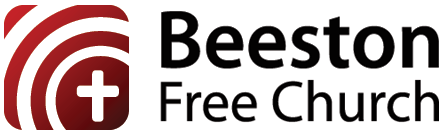 Ministry Training Scheme                                                             Application Form Please fill in this form using black ink or type and return to the Beeston Free Church Office. If there is insufficient space for answers please attach an additional sheet. A. PERSONAL DETAILS Surname:                                                                               Title: Mr / Mrs / Miss / other Forenames: Nationality: Are you legally eligible for employment in the UK? YES/NO Age:                                                                                        Date of Birth: Home Address:                                                                     Term Address (if different): Telephone Home: Telephone Work:                                                                 May we contact you at work? YES/NO E-mail: What previous contact have you had with Beeston Free? B. EDUCATIONAL BACKGROUND AND WORK EXPERIENCE List secondary schools/colleges/universities attended, giving years of attendance and qualifications obtained with grades/class. Please also give full details of any relevant training. Present Employer: Position Held: List chronologically, with dates and employers’ names, other positions held in the last three years (most  recent position first). Please give reasons for leaving. C. CHRISTIAN EXPERIENCE How and when did you become a Christian? What have been the main influences on your Christian life and how have they had this influence? What gifts do you believe God has given you and how have you used them? What involvement have you had in your church (present and previous), Christian Union or any other Christian organisation? D. THIS POSITION As far as you can tell now, what do you want to do with your life and how do you plan to achieve this? Why have you applied for the Beeston Free Ministry Training Scheme? Why do you consider yourself suitable for it? What areas of ministry are you particularly interested in being involved with at Beeston Free? Why are you interested in these areas? Finance  All ministry trainees will be expected to raise some of their financial support. Ideally this should amount to at least 50% of the funds required for the year. Beeston Free will try to help with suggestions for raising money and will ensure that no trainee suffers financial hardship during the year. The church will cover costs associated with the training programme. Finances will be discussed at interview, so please come prepared to give an indication now of how much you think you will be able to raise towards your own support and where this will come from (e.g. savings, parents, friends). Membership of Beeston Free ChurchIt is our expectation that all those joining the ministry trainee scheme are members of Beeston Free Church.  If you are not currently a member and you are offered a place on the trainee scheme, you will be asked to confirm that you wish to become a member of the church and asked to sign our membership declaration.F. INTERESTS What kinds of indoor and outdoor recreation do you pursue? What books - secular and religious - have you read recently, which have had an impact on you? Which newspapers/periodicals or websites do you read regularly? G. REFEREES Please give the names of two people, in addition to your current employer (if currently employed), who are willing to act as your referees. They should preferably have known you for at least two years. If possible one should be a Minister or Church Leader (not from Beeston Free) REFEREE 1                                                                                   REFEREE 2 Name:                                                                                          Name: Status:                                                                                         Status: Telephone:                                                                                 Telephone: Address:   						Address:Email address:						Email address:                                                                                   CURRENT EMPLOYER: Name:                                                                                         Status: Telephone: Address: Email address:When may they be approached as a referee? Signature of Applicant: Date: